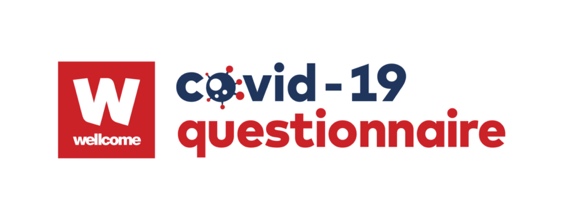 Wellcome Trust LPS Questionnaire ResourceUpdated: June 2021NotesTo reference data collected using this resource describe with:Data gathered from questionnaire(s) provided by Wellcome Longitudinal Population Study Covid-19 Steering Group and Secretariat (221574/Z/20/Z)To contact the secretariat for updates, support and advice email wellcomecovid-19@bristol.ac.ukIf using logos, please use the Wellcome Covid-19 logo on your questionnaire for participants alongside your own institution.Please tag @covid19qs on twitter and/or link to http://www.bristol.ac.uk/alspac/researchers/wellcome-covid-19/ where appropriate.a. Formatting & DetailsAll questions that were not from ALSPAC questionnaire 1 and 2 have been given a source tag. Red text indicates where the question’s original wording has been amended.[[Italic text in double squares bracket is note about question, not to be shown to participant.]]Personal Response to the PandemicIn this section we are interested in understanding how either the factors you have described in sections 1 to 5 or other events might have made the situation you experience better or worse. Below are questions about whether you feel they influenced the impact of the pandemic and the COVID-19 restrictions.Impact of COVID-19 RestrictionsHave you been following the government guidance on: [Source: CovidLife3]How much has COVID-19 changed your daily routine? [Source: CovidLife1]A lotSomeA littleNot at allHave your education, employment, or life plans changed as a result of COVID-19? [Source: TeenCovidLife2]Yes No Don't know Prefer not to say  How long do you think it will be before your life returns to normal? [SOURCE: Office of National Statistics, https://www.ons.gov.uk/peoplepopulationandcommunity/healthandsocialcare/healthandwellbeing/bulletins/coronavirusandthesocialimpactsongreatbritain/29january2021]Less than one month1 to 3 months4 to 6 months7 to 9 months10 to 12 monthsMore than a yearNeverNot surePrefer not to sayAt this time, how comfortable or uncomfortable do you feel about leaving your home due to the coronavirus (COVID-19 pandemic? [Source: ONS. https://www.ons.gov.uk/peoplepopulationandcommunity/healthandsocialcare/healthandwellbeing/bulletins/coronavirusandthesocialimpactsongreatbritain/29january2021]Very comfortableComfortableNeither comfortable nor uncomfortableUncomfortableVery uncomfortableNot applicableDon’t knowPrefer not to sayPlease tell us, on a scale of 1 (do not agree at all) to 10 (agree very strongly), how strongly you agree with the following statements:My actions will influence whether or not I get COVID-19 [Source: CovidLife3]It is my responsibility to follow all Government guidance to prevent the spread of COVID-19 to others [Source:CovidLife3]1 0 Do not agree at all … 10 – Agree very stronglyOn a scale of 1 (not at all) to 5 (a lot), please tell us how much these COVID-19 measures have negatively affected you and other members of your household? [Source: CovidLife1]Since the [the first lockdown / the second lockdown] was introduced on [23rd March 2020/5th January 2021], have you been worried about: [Source: CovidLife1] In which ways is the coronavirus (COVID-1) outbreak affected your life? (Select as many as applicable) [Source: ONS. https://www.ons.gov.uk/peoplepopulationandcommunity/healthandsocialcare/healthandwellbeing/bulletins/coronavirusandthesocialimpactsongreatbritain/29january2021]My health is being affectedMy work is being affectedSchools, colleges and universities are being affectedMy household finances are being affectedMy well-being is being affected (for example, boredom, loneliness, anxiety and stress)Lack of freedom and independenceMy relationships are being affectedMy caring responsibilities are being affectedMy access to paid or unpaid care is being affectedMy exercise routine is being affectedAccess to groceries, medications and essentials are being affected (for example, not able to shop as often, depending on others to shop for me)Access to healthcare and treatment for non-coronavirus (COVID-19) related issues is being affectedTransport is being affectedPersonal travel plans are being affected (for example, holidays and gap year)Work travel plans are being affectedLife event plants are being affected (for example, weddings and funerals)I am unable to make plansOtherManaging Health in the PandemicPlease tell us, on a scale of 1 (do not agree at all) to 10 (agree very strongly), how strongly do you agree with the following statements:Managing my health has become more difficult during the COVID-19 pandemic [Source: CovidLife1]Accessing and remembering to take my medications has become more difficult during the COVID-19 pandemic [Source: CovidLife1]1 – Do not agree at all … 10 – Agree very strongly, Not applicable--How do you think your weight has changed since the [first lockdown / second lockdown] introduced on [March 23rd 2020 / 4th January 2021]? [Source: CovidLife3]I have gained weightMy weight has stayed the sameI have lost weightCompared to before the [first lockdown / second lockdown] was introduced on [March 23rd 2020 / 4th January 2021 are you: [Source: CovidLife1]Smoking more now than beforeSmoking about the sameSmoking less now than beforeI don’t smoke – ex-smokerI don’t some – never smokedCompared to before the [first lockdown / second lockdown] was introduced on [March 23rd 2020 / 4th January 2021] are you: Source: CovidLife1]Vaping more now than beforeVaping about the sameVaping less now than beforeI don’t vapeCompared to before the [first lockdown / second lockdown] was introduced on [March 23rd 2020 / 4th January 2021 are you: [Source: CovidLife1]Drinking more alcohol now than beforeDrinking about the same amount of alcoholDrinking less alcohol now than before I don’t drink alcoholIn the last two weeks, how often have you felt nervous or stressed because of COVID-19? [Source: CovidLife]NeverSome of the time Most of the time All of the time Transport and AccessibilityIn this section, we would like to know a bit more about how the COVID-19 measures have impacted on transport in your daily life.[SOURCE: RuralCovidLife]Do you consider yourself to live in a geographically remote area?YesNoDon’t knowBefore the [first lockdown / second lockdown] was introduced on [March 23rd 2020 / 4th January 2021, how often did you have difficulty planning a route using public transport?All of the timeMost of the timeSome of the timeNone of the timeHow often do you have difficulty planning a route using public transport now?All of the timeMost of the timeSome of the timeNone of the timeConnectivityThe measures used to prevent further spread of COVID-19 have meant that many people are spending more time online, working from home, staying in touch with friends, etc. This section is all about your access to the internet and how easily you can access it.[SOURCE: RuralCovidLife]How does your household connect to the internet? Select all that apply.Superfast fibre broadband (e.g., Virgin Media, BT Infinity)Cable modem or DSL broadband (e.g., BT, Plusnet, Sky)Broadband via satellitePublic WiFiMobile broadband via mobile phone network (3G or 4G) via a mobile phone, smartphone or tabletDial up accessOther (please specify) ____My household does not have access to the internetDon’t knowHow would you describe your current broadband connection?Very poorPoorFairGoodVery goodExcellentDon’t knowNot applicablePlease tell us how important each of the following is to you/your household now[SOURCE: RuralCovidLife]How important is reliable high-speed broadband…To be able to work from homeTo be able to run your businessTo keep in touch with friends and familyTo access health and support servicesFor your children to do their school work from homeVery importantQuite importantNot very importantNot at all importantNot applicable AlwaysMost of the timeSome of the timeNeverSocial distancingStaying at home as much as possibleSelf-isolatingWearing face-coverings in enclosed spaces, such as on public transport or in shops1 Not at all2345 A lotSocial distancingSelf-isolationStaying at home as much as possibleTravel restrictions in your local areaWider travel restrictionsRestrictions on who can workHome-based workingAccess to GP and NHS servicesSchool and nursery closuresNot at all worriedSlightly worriedModerately worriedVery worriedExtremely worriedNot applicablePhysical health of you and others in your householdMental wellbeing of you and other in your householdLosing your job/not getting paidOthers in your household losing your job/not getting paidHousehold financesNot being able to pay mortgage or rentYour educationYour children’s education Access to GP and NHS servicesAccess to social care or other support servicesAccess to medicationAccess to foodYour relationship with your spouse/partnerArguing with your spouse/partnerYour relationship with your childrenNot being able to see family members who don’t live with youNot being able to see friendsHaving life plans put on hold